                 Guía de apoyo al hogar “Comunicación”Pre KinderEstimadas familias, Un gusto saludarlos nuevamente, espero que se encuentren todos muy bien en sus hogares. Estas semanas, trabajaremos “Sonido final silábico”. Contenido: silaba final Actividad N°1: Sonido final “Libro jugando con los sonidos 1”Primera semana: 43, 44, 45 y 46. Segunda semana: 47, 48, 49 y 50.Actividad N°2: Caligrafía, libro “Torre de palabras, caligrafía kínder”.Primera semana: 40, 41 y 42. Segunda semana: 99, 100 y 104.Actividad N°3:  El adulto invitará al niño(a) a escuchar un cuento (video en LIRMI y página web), le mencionará que va a descubrir nuevas palabras. Todas las palabras que no conozca, deben anotarlas y buscar su significado en el diccionario al terminar de ver el video.Luego, jugarán a inventar oraciones con las palabras aprendidas.El objetivo es aumentar el vocabulario de los niños y niñas. Recuerde ir pausando la lectura.https://www.youtube.com/watch?v=E88kZ556DGICon ayuda de un adulto, escriba 1 oración inventada con una palabra aprendida.______________________________________________________________________________Actividades N°1 y N°2: Apoyo de páginas, para niños(a) que no cuentan con libro.Observa los vagones de ambos trenes. Une las palabras que tienen la misma sílaba final (Ala, pelo, volantín, melón, jirafa, calcetín, alcachofa, cola, palo, pantalón).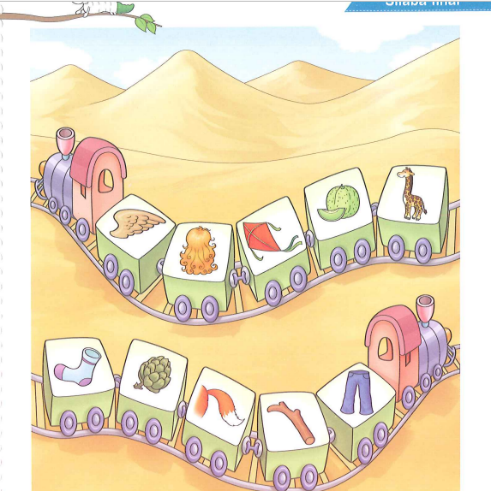 Transcribe la letra u y dibuja elementos que comiencen con la letra U.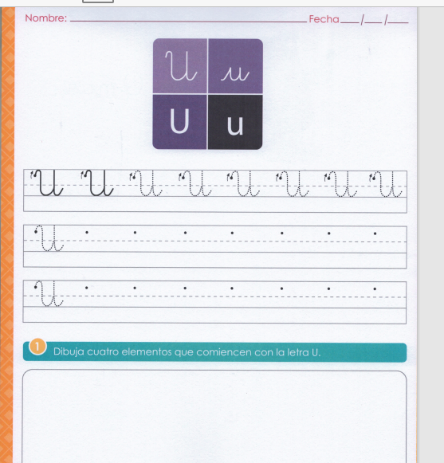 Transcribe la letra L y dibuja 4 elementos que comiencen con la letra L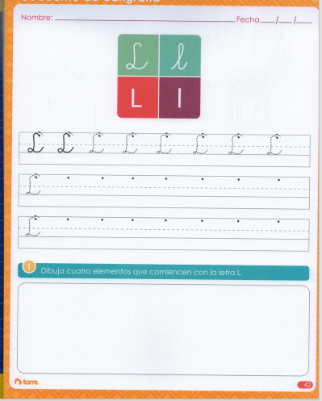 Por último, tomé una fotografía a la guía (los que no tienen libro) o una página del libro (los que tienen libro) y súbalo a la plataforma Lirmi, para que lo podamos evaluar.Núcleo: Lenguaje verbal.Objetivo de aprendizaje: N°3. Descubrir en contextos lúdicos, atributos fonológicos de palabras conocidas, tales como conteo de palabras, segmentación y conteo de sílabas, identificación de sonidos finales e iniciales.Contenido: Expresión oralObjetivo de aprendizaje: N°4. Comunicar oralmente temas de su interés, empleando un vocabulario variado e incorporando palabras nuevas y pertinentes a las distintas situaciones comunicativas e interlocutores.